AVISO DE ACCIDENTE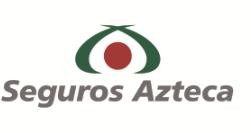 Programa Seguro Contra Accidentes Personales de Escolares Agradecemos la atención que se brinde al Alumno(a)Datos de la escuelaInformación del accidenteInforme MédicoDatos del MédicoNo. Póliza: AIES0001Hospital/ClínicaFecha:	/	/No. Asistencia:Reembolso:  Si (   ) No (   )Atender al Alumno:Atender al Alumno:Atender al Alumno:Sexo: M (	) H ( )EdadGrado:	CURP:CURP:CURP:Nombre y firma del Padre o Madre (si el afectado es menor de edad):Nombre y firma del Padre o Madre (si el afectado es menor de edad):Nombre y firma del Padre o Madre (si el afectado es menor de edad):Domicilio del Asegurado afectadoCalle y número:Domicilio del Asegurado afectadoCalle y número:Colonia:C.P.Teléfono:Teléfono Celular:Correo electrónico:Correo electrónico:Correo electrónico:Nombre de la Escuela:Nombre de la Escuela:Nombre de la Escuela:Domicilio:Calle y número:Domicilio:Calle y número:Colonia:C.P.Teléfono:                 Firma:Nombre del director o persona que autoriza:Nombre del director o persona que autoriza:Firma:Puesto:Puesto:Firma:Correo electrónico:Correo electrónico:Firma:Nombre:Teléfono Celular:Domicilio:Fecha:	/	/Cédula Profesional:Firma de Médico:Correo electrónicoFirma de Médico: